TechnológiaOrechová náplň – prípravaNáplň má svetlejšiu farbu, vláčnu konzistenciu a jemne zrnitú štruktúru. Vyznačuje sa jemnou orechovou chuťou s príchuťou vanilky a rumu. Na získanie väčšej vláčnosti sa do náplne pridáva škrobový sirup. Na kvalitu a trvanlivosť náplne vplýva dodržiavanie technologického postupu výroby. Dôkladná čistota, správne použité piškótové omrvinky, dokonalé prevarenie zmesi mlieka, cukru a škrobového sirupu so zomletými jadrami orechov. Dokonalé prevarenie zničí všetky kvasinky a baktérie, ktoré sú príčinou, že sa náplň kazí. Nikdy sa náplň nesmie prevárať s omrvinkami, lebo varením sa omrvinky rozvaria, náplň je potom ťažká, mazľavá a kašovitá. Omrvinky musíme pridávať až po čiastočnom vychladnutí uvarenej zmesi.Jadrová náplň – prípravaJadrová náplň sa pripravuje rovnako ako orechová náplň. Namiesto orechov sa používa pražená mletá podzemnica (arašidy) a postrúhané horké perisko (marhuľové jadrá). Chuť tejto náplne je podzemnicová, doplnená príchuťou horkých mandlí.Surovinové zloženie na 1 kg jadrovej náplne :cukor			0,200 kgsušené mlieko		0,070 kgvoda			0,300 kgpodzenica		0,200 kgperisko			0,030 kgškrobový sirup	0,050 kg,piškótové omrvinky	0,220 kgrumový výťažok	0,020 kg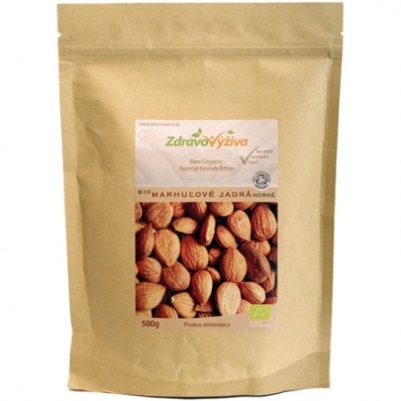 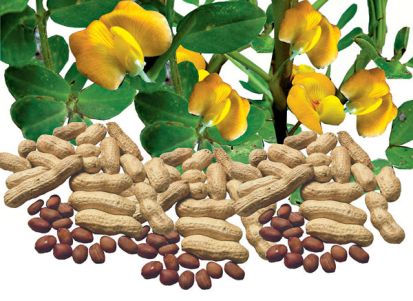 Podzemnica olejná (arašidy).				Horké perisko (marhuľové jPišingerova náplň – prípravaPišingerovu náplň možeme pripravovať v 4 príchutiach: s príchuťou mandlí,s príchuťou lieskových orieškov,podzemnice (arašidy),s príchuťou kokosu.Pišingerove náplne sú ľahko rozotierateľné, majú svetlú kakaovú farbu, chuť po použitých jadrách, s príchuťou cukrárenskej kakaovej polevy.Suroviny na 1 kg náplne:práškový cukor			0,300 kgstužený pokrmový tuk		0,200 kgjadrová pasta				0,350 kgcukrárenská kakaová poleva		0,120 kgkakaový prášok			0,030 kgvanilkový cukor			0,010 kgVýrobný postup:Rozpustená kakaová poleva sa rozmieša s pastou (mandľovou, orieškovou, arašidovou, kokosovou), s práškovým cukrom a kakaovým práškom. Do zomletej hmoty sa pridá mierne zomletý stužený pokrmový tuk a dôkladne sa vyšľahá.Náplne na pečenie – charakteristikaSú určené na plnenie surových polotovarov – ciest.Patria sem:orechovájadrovákokosovámakovátvarohováostatné náplne – ovocné ( marmelády, slivkový lekvár )Orechová náplň: je svetlohnedej farby, vláčna, zrnitá, s výraznou chuťou orechov a vanilky.Suroviny: mlieko, kryštálový cukor, orechy, piškótové omrvinky, vanilkový cukor, rumová esencia.Mlieko s cukrom sa uvarí. Do vriacej zmesi sa nasypú zomleté orechy a zmes sa za stáleho miešania trochu povarí. Po vychladnutí sa pridajú piškótové omrvinky. Náplň sa prichutí vanilkovým cukrom. Maková náplň: je tmavosivej farby, zrnitá, s výraznou chuťou maku. Suroviny: kryštálový cukor, mlieko, margarín alebo maslo, piškótové omrvinky, vanilkový cukor, mletá škorica, citropasta, mletý mak, Mlieko s cukrom a tukom sa uvarí. Keď zmes zovrie, pridá sa zomletý mak a za stáleho miešania sa náplň varí. Po uvarení sa čiastočne vychladí, pridajú sa piškótové omrvinky a všetko sa dôkladne premieša, zároveň sa pridajú chuťové prísady.Tvarohová náplň: je svetlej farby, hladkej konzistencie, tvarohovej sladkej chuti, s príchuťou citrónu a vanilky.Suroviny: mäkký tvaroh, kryštálový cukor, žĺtka, vanilkový cukor, citropasta, Tvaroh sa vymieša s kryštálovým cukrom,  chuťovými  prísadami a tekutými žĺtkami.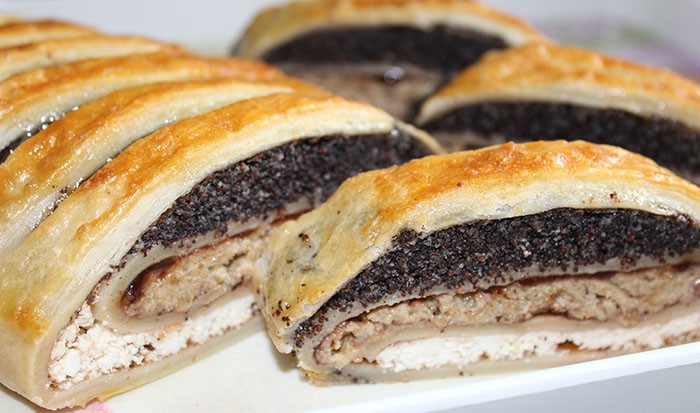 